FY20 Library Service Expansion & Mini-Grant ProgramCategory:  One-Time Event Cost Support (up to $250)Application: Round 2, 3/5/21 – 9/10/21, Submit by February 19, 2021Please complete the requested information.  You may apply only once during this grant period, choosing one of the two grant categories.  Funds are reimbursed to the library, not to individuals.Category:  One-Time Event Cost Support (up to $250)Name:  ____________________________________________________________________________Library Affiliation:  ____________________________________________________________________Position Title:  ____________________________________ Phone:  ____________________________Email Address:  ______________________________________________________________________***Amount Requested:  __________________________WHO is the funding for? _____________________________________________________________ WHAT is the funding for? ____________________________________________________________________________________________________________________________________________WHEN will funding be used? _________________________________________________________HOW MUCH of the total cost of the one-time event are you asking us to cover?  WHAT is the total cost, and HOW will you cover the amount in excess of the funding request? _________________________ ________________________________________________________________________________          WHY should we fund your application and WHAT impact will this project have on your community? ________________________________________________________________________________________________________________________________________________________________ ________________________________________________________________________________________________________________________________________________________________Mid-Michigan Library League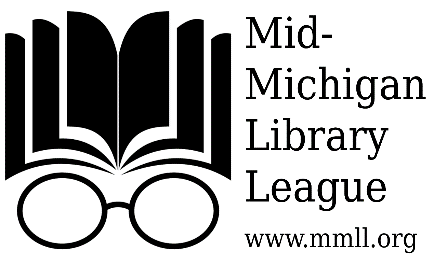 